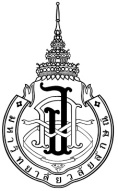 Request Form for Thesis Defense Examination and Appointment of Thesis Defense Examination Committee Dear 	Chairman of the Graduate Committee of Program………………………………...................I, ………………........................student ID no.……… …… majoring in……………….…………
level of study    Master’s Degree, Plan………… Doctoral Degree Type ………………….……,have passed English Proficiency Test in the semester………./[year]……… ….and have done a total of …………………………required credits/course units with GPAX of ….…, the course requirement for degree completion is …..…..credits/course units and I have completed………………credits/course units of the thesis course. My research title has been approved in the semester….…/[year]……..…on [date]…….………… and I wrote my thesis in  Thai  English  Title of Thesis /Minor Thesis/Project/ Independent Study (proper handwriting)in Thai ………………………………………………..…………………….…………………………………………….in English ………………………………………………………………………………………………………………… Copy (ies) of thesis books attached for the examination ……………….. copiesSign……………….…………….…….StudentDate……………………………………Curriculum VitaePersonal Information:Name-Surname:	…………………………………………………………………………………Current Position:      ………………………………………………………………………………… Workplace:		……………………………………………………….…………………………                                    …………………………………..…………………………………….………                                    …………………………………..…………………………………….………	                       Tel:............................................................Fax:.................................................	                        Email:…………………… ………….....Website:……………………………Educational Background:Year……….Level of study…………….Degree obtained…………….……Institution………….…………...Year……….Level of study…………….Degree obtained…………….……Institution………….…………...Year……….Level of study…………….Degree obtained…………….……Institution………….…………...Year……….Level of study…………….Degree obtained…………….……Institution………….…………...Field of Specialization	………………………………………………………………………………………………………	………………………………………………………………………………………………………	………………………………………………………………………………………………………	………………………………………………………………………………………………………	………………………………………………………………………………………………………	………………………………………………………………………………………………………Research works (Publications published within the past five years and not a part of degree) Please write in the bibliography format, specify author, title, year of publication and name of academic journals…………………………………………………………………………………………………………………………………………………………………………….…………………………………………………………………………………………………………………………………………………………………………….…………………………………………………………………………………………………………………………………………………………………………….………………………………………Other academic works…………………………………………………………………………………………………………………………………………………………………………….…………………………………………………………………………………………………………………………………………………………………………….…………………………………………………………………………………………………………………………………………………………………………….………………………………………………………………………………………………………………………………………………………A Guideline for Thesis Defense Examination and Appointment of Thesis Defense Examination Committee The Request Form for Thesis Defense Examination and Appointment of Thesis Defense Examination Committee can be obtained at https://grad.wu.ac.th.Student fills out, signs the form, and attaches 1 copy of Thesis Book (approved by Advisory Committee) then submits it to Thesis Advisor(s) for consideration.Thesis Advisor (s) fills out and signs the form to nominate qualified persons to be appointed as Thesis Defense Examination Committee and return the form to the student.Student proceeds the form as specified in item 3 then submits them to Graduate Studies Program Officer.Graduate Program Officer/Program Secretary verifies the information given in the form and sends to Graduate Studies Program Committee for consideration. The officer submits the approved form together with a meeting agenda to CGS to propose at the Walailak University Graduate Studies Committee meeting for an official appointment.A CGS officer rechecks the form before recording the data into CES system. Name-Surname(with academic title)Qualifications For Officer /Program Secretary  not be a major advisor or co-advisor (for master’s)  being a permanent lecturer within the advisee’s School   holding a doctoral degree or equivalent OR    holding a master’s degree or equivalent and has been appointed Associate Professor     be an author of academic publications, (not a part of degree completion) published under the criteria for an appointment to academic tenured rank, of at least 3 publications in the past 5 years, one of them must be a research work  (see CV attachment). an external expert (from outside the university) workplace.......................................   holding a doctoral degree or equivalent AND  being an author of academic publications published in national database indexed journals and at least 10 of those research titles are relevant to the advisee’s research title (see  attachment) (for master’s) being an author of academic publications published in international database indexed journals and at least 5 of those research titles are relevant to the advisee’s research title (see  attachment) (for doctoral)  In case of holding non-academic qualification and no academic publication as specified above, the chairman must be a well-known expert (for master’s) / a very well-known expert (for doctoral) in the relevant field of the advisee’s research title. It has been approved by the University Council in the meeting no….dated…………..… and has already informed the Commission for Higher Education for their acknowledgment. (see attachment) Approved DisapprovedReason............................................................2. Committee member……………………………………………………….…… being a permanent lecturer within the advisee’s School   holding a doctoral degree or equivalent OR    holding a master’s degree or equivalent and has been appointed Associate Professor     be an author of academic publications, (not a part of degree completion) published under the criteria for an appointment to academic tenured rank, of at least 3 publications in the past 5 years, one of them must be a research work  (see CV attachment). an external expert (from outside the university) workplace…………….....................   holding a doctoral degree or equivalent AND  being an author of academic publications published in national database indexed journals and at least 10 of those research titles are relevant to the advisee’s research title (see  attachment) (for master’s)  being an author of academic publications published in international database indexed journals and at least 5 of those research titles are relevant to the advisee’s research title (see  attachment) (for doctoral)  In case of holding non-academic qualification and no academic publication as specified above, the chairman must be a well-known expert (for master’s) / a very well-known expert (for doctoral) in the relevant field of the advisee’s research title. It has been approved by the University Council in the meeting no….dated…………..… and has already informed the Commission for Higher Education for their acknowledgment. (see attachment) Approved DisapprovedReason............................................................3. Committee member……………………………………………… not be a major advisor or a co-advisor (for master’s) being a permanent lecturer within the advisee’s School   holding a doctoral degree or equivalent OR    holding a master’s degree or equivalent and has been appointed Associate Professor     be an author of academic publications, (not a part of degree completion) published under the criteria for an appointment to academic tenured rank, of at least 3 publications in the past 5 years, one of them must be a research work  (see CV attachment). an external expert (from outside the university) workplace........................................   holding a doctoral degree or equivalent AND  being an author of academic publications published in national database indexed journals and at least 10 of those research titles are relevant to the advisee’s research title (see  attachment) (for master’s)  being an author of academic publications published in international database indexed journals and at least 5 of those research titles are relevant to the advisee’s research title (see  attachment) (for doctoral)  In case of holding non-academic qualification and no academic publication as specified above, the chairman must be a well-known expert (for master’s) / a very well-known expert (for doctoral) in the relevant field of the advisee’s research title. It has been approved by the University Council in the meeting no….dated…………..… and has already informed the Commission for Higher Education for their acknowledgment. (see attachment) Approved DisapprovedReason............................................................4. Committee member……………………………………………… not be a major advisor or a co-advisor (for master’s) being a permanent lecturer within the advisee’s School   holding a doctoral degree or equivalent OR    holding a master’s degree or equivalent and has been appointed Associate Professor     be an author of academic publications, (not a part of degree completion) published under the criteria for an appointment to academic tenured rank, of at least 3 publications in the past 5 years, one of them must be a research work  (see CV attachment). an external expert (from outside the university) workplace............................................   holding a doctoral degree or equivalent AND  being an author of academic publications published in national database indexed journals and at least 10 of those research titles are relevant to the advisee’s research title (see  attachment) (for master’s)  being an author of academic publications published in international database indexed journals and at least 5 of those research titles are relevant to the advisee’s research title (see  attachment) (for doctoral)  In case of holding non-academic qualification and no academic publication as specified above, the chairman must be a well-known expert (for master’s) / a very well-known expert (for doctoral) in the relevant field of the advisee’s research title. It has been approved by the University Council in the meeting no….dated…………..… and has already informed the Commission for Higher Education for their acknowledgment. (see attachment) Approved DisapprovedReason............................................................5. Committee member……………………………………………………………… not be a major advisor or a co-advisor (for master’s) being a permanent lecturer within the advisee’s School   holding a doctoral degree or equivalent OR    holding a master’s degree or equivalent and has been appointed Associate Professor     be an author of academic publications, (not a part of degree completion) published under the criteria for an appointment to academic tenured rank, of at least 3 publications in the past 5 years, one of them must be a research work  (see CV attachment). an external expert (from outside the university) workplace............................................................................................................................   holding a doctoral degree or equivalent AND  being an author of academic publications published in national database indexed journals and at least 10 of those research titles are relevant to the advisee’s research title (see  attachment) (for master’s)  being an author of academic publications published in international database indexed journals and at least 5 of those research titles are relevant to the advisee’s research title (see  attachment) (for doctoral)  In case of holding non-academic qualification and no academic publication as specified above, the chairman must be a well-known expert (for master’s) / a very well-known expert (for doctoral) in the relevant field of the advisee’s research title. It has been approved by the University Council in the meeting no….dated…………..… and has already informed the Commission for Higher Education for their acknowledgment. (see attachment) Approved DisapprovedReason............................................................The Proposal Defense Examination is scheduled on [Date]……………………………..[Time]…………………………….…………[Venue/Room]………………………..…….…………………………………….Sign……………….…………….…………………….Advisor Date…………………………………....………...…..…..…...The Proposal Defense Examination is scheduled on [Date]……………………………..[Time]…………………………….…………[Venue/Room]………………………..…….…………………………………….Sign……………….…………….…………………….Advisor Date…………………………………....………...…..…..…...Verifying officer................................/......../...... Decision of Graduate Studies Program Committee  Approved  (be proposed at Walailak University Graduate Committee meeting for official appointment)  Disapproved  other comments Sign………………………………………………               (………………………………..………………)                                                                      Chairman of Graduate Program Committee                Date………….……………….…………………    College of Graduate Studies Form receiver …….................…   Recorder.....................     Date .....................................            Date ..............................           